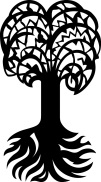 Dienstliche Abwesenheit(nur für Universitätsprofessorinnen und  -professoren, Hochschuldozentinnen und -dozenten)(Erlass des Ministeriums für Wissenschaft, Forschung und Kunst Baden-Württemberg vom 09.07.1997; AZ.: 228.70/56)Dienstliche Abwesenheit(nur für Universitätsprofessorinnen und  -professoren, Hochschuldozentinnen und -dozenten)(Erlass des Ministeriums für Wissenschaft, Forschung und Kunst Baden-Württemberg vom 09.07.1997; AZ.: 228.70/56)Dienstliche Abwesenheit(nur für Universitätsprofessorinnen und  -professoren, Hochschuldozentinnen und -dozenten)(Erlass des Ministeriums für Wissenschaft, Forschung und Kunst Baden-Württemberg vom 09.07.1997; AZ.: 228.70/56)Dienstliche Abwesenheit(nur für Universitätsprofessorinnen und  -professoren, Hochschuldozentinnen und -dozenten)(Erlass des Ministeriums für Wissenschaft, Forschung und Kunst Baden-Württemberg vom 09.07.1997; AZ.: 228.70/56)Dienstliche Abwesenheit(nur für Universitätsprofessorinnen und  -professoren, Hochschuldozentinnen und -dozenten)(Erlass des Ministeriums für Wissenschaft, Forschung und Kunst Baden-Württemberg vom 09.07.1997; AZ.: 228.70/56)Dienstliche Abwesenheit(nur für Universitätsprofessorinnen und  -professoren, Hochschuldozentinnen und -dozenten)(Erlass des Ministeriums für Wissenschaft, Forschung und Kunst Baden-Württemberg vom 09.07.1997; AZ.: 228.70/56)Dienstliche Abwesenheit(nur für Universitätsprofessorinnen und  -professoren, Hochschuldozentinnen und -dozenten)(Erlass des Ministeriums für Wissenschaft, Forschung und Kunst Baden-Württemberg vom 09.07.1997; AZ.: 228.70/56)Dienstliche Abwesenheit(nur für Universitätsprofessorinnen und  -professoren, Hochschuldozentinnen und -dozenten)(Erlass des Ministeriums für Wissenschaft, Forschung und Kunst Baden-Württemberg vom 09.07.1997; AZ.: 228.70/56)Bitte zweifach ausfüllen und rechtzeitig vor Beginn der Abwesenheit gegebenenfalls mit dem Sichtvermerk des/der Instituts-/Seminardirektors/in dem/der Dekan/in vorlegen.Bitte zweifach ausfüllen und rechtzeitig vor Beginn der Abwesenheit gegebenenfalls mit dem Sichtvermerk des/der Instituts-/Seminardirektors/in dem/der Dekan/in vorlegen.Bitte zweifach ausfüllen und rechtzeitig vor Beginn der Abwesenheit gegebenenfalls mit dem Sichtvermerk des/der Instituts-/Seminardirektors/in dem/der Dekan/in vorlegen.Bitte zweifach ausfüllen und rechtzeitig vor Beginn der Abwesenheit gegebenenfalls mit dem Sichtvermerk des/der Instituts-/Seminardirektors/in dem/der Dekan/in vorlegen.Bitte zweifach ausfüllen und rechtzeitig vor Beginn der Abwesenheit gegebenenfalls mit dem Sichtvermerk des/der Instituts-/Seminardirektors/in dem/der Dekan/in vorlegen.Bitte zweifach ausfüllen und rechtzeitig vor Beginn der Abwesenheit gegebenenfalls mit dem Sichtvermerk des/der Instituts-/Seminardirektors/in dem/der Dekan/in vorlegen.Bitte zweifach ausfüllen und rechtzeitig vor Beginn der Abwesenheit gegebenenfalls mit dem Sichtvermerk des/der Instituts-/Seminardirektors/in dem/der Dekan/in vorlegen.Bitte zweifach ausfüllen und rechtzeitig vor Beginn der Abwesenheit gegebenenfalls mit dem Sichtvermerk des/der Instituts-/Seminardirektors/in dem/der Dekan/in vorlegen.Bitte zweifach ausfüllen und rechtzeitig vor Beginn der Abwesenheit gegebenenfalls mit dem Sichtvermerk des/der Instituts-/Seminardirektors/in dem/der Dekan/in vorlegen.Name, VornameName, VornameName, VornameTelefonTelefonTelefonTelefonTelefonTelefonDienstbezeichnungDienstbezeichnungDienstbezeichnungAbwesenheit         von – bis                             Abwesenheit         von – bis                             Abwesenheit         von – bis                             Abwesenheit         von – bis                             DienstbezeichnungDienstbezeichnungDienstbezeichnungDienststelleDienststelleDienststelle1.Stets anzuzeigen (Genehmigung des/der Dekans/in erforderlich)Von meiner dienstlichen Abwesenheit sind folgende Dienstaufgaben betroffen:Stets anzuzeigen (Genehmigung des/der Dekans/in erforderlich)Von meiner dienstlichen Abwesenheit sind folgende Dienstaufgaben betroffen:Stets anzuzeigen (Genehmigung des/der Dekans/in erforderlich)Von meiner dienstlichen Abwesenheit sind folgende Dienstaufgaben betroffen:Stets anzuzeigen (Genehmigung des/der Dekans/in erforderlich)Von meiner dienstlichen Abwesenheit sind folgende Dienstaufgaben betroffen:Stets anzuzeigen (Genehmigung des/der Dekans/in erforderlich)Von meiner dienstlichen Abwesenheit sind folgende Dienstaufgaben betroffen:Stets anzuzeigen (Genehmigung des/der Dekans/in erforderlich)Von meiner dienstlichen Abwesenheit sind folgende Dienstaufgaben betroffen:Stets anzuzeigen (Genehmigung des/der Dekans/in erforderlich)Von meiner dienstlichen Abwesenheit sind folgende Dienstaufgaben betroffen:Stets anzuzeigen (Genehmigung des/der Dekans/in erforderlich)Von meiner dienstlichen Abwesenheit sind folgende Dienstaufgaben betroffen:Stets anzuzeigen (Genehmigung des/der Dekans/in erforderlich)Von meiner dienstlichen Abwesenheit sind folgende Dienstaufgaben betroffen:  Lehrveranstaltung(en)      Prüfung(en)      Selbstverwaltung     Krankenversorgung     Sonstiges  Lehrveranstaltung(en)      Prüfung(en)      Selbstverwaltung     Krankenversorgung     Sonstiges  Lehrveranstaltung(en)      Prüfung(en)      Selbstverwaltung     Krankenversorgung     Sonstiges  Lehrveranstaltung(en)      Prüfung(en)      Selbstverwaltung     Krankenversorgung     Sonstiges  Lehrveranstaltung(en)      Prüfung(en)      Selbstverwaltung     Krankenversorgung     Sonstiges  Lehrveranstaltung(en)      Prüfung(en)      Selbstverwaltung     Krankenversorgung     Sonstiges  Lehrveranstaltung(en)      Prüfung(en)      Selbstverwaltung     Krankenversorgung     Sonstiges  Lehrveranstaltung(en)      Prüfung(en)      Selbstverwaltung     Krankenversorgung     Sonstiges  Lehrveranstaltung(en)      Prüfung(en)      Selbstverwaltung     Krankenversorgung     SonstigesDatumDatumBezeichnungBezeichnungBezeichnungBezeichnungErsatz-/ VertretungsregelungErsatz-/ VertretungsregelungErsatz-/ VertretungsregelungAnlass für die dienstliche Abwesenheit:      Anlass für die dienstliche Abwesenheit:      Anlass für die dienstliche Abwesenheit:      Anlass für die dienstliche Abwesenheit:      Anlass für die dienstliche Abwesenheit:      Anlass für die dienstliche Abwesenheit:      Anlass für die dienstliche Abwesenheit:      Anlass für die dienstliche Abwesenheit:      Anlass für die dienstliche Abwesenheit:        Exkursion            Gutachtersitzung            Kongress/Tagung            Sonstiges  Exkursion            Gutachtersitzung            Kongress/Tagung            Sonstiges  Exkursion            Gutachtersitzung            Kongress/Tagung            Sonstiges  Exkursion            Gutachtersitzung            Kongress/Tagung            Sonstiges  Exkursion            Gutachtersitzung            Kongress/Tagung            Sonstiges  Exkursion            Gutachtersitzung            Kongress/Tagung            Sonstiges  Exkursion            Gutachtersitzung            Kongress/Tagung            Sonstiges  Exkursion            Gutachtersitzung            Kongress/Tagung            Sonstiges  Exkursion            Gutachtersitzung            Kongress/Tagung            SonstigesBegründung und genaue Bezeichnung der besuchten Veranstaltung, Institution:      Begründung und genaue Bezeichnung der besuchten Veranstaltung, Institution:      Begründung und genaue Bezeichnung der besuchten Veranstaltung, Institution:      Begründung und genaue Bezeichnung der besuchten Veranstaltung, Institution:      Begründung und genaue Bezeichnung der besuchten Veranstaltung, Institution:      Begründung und genaue Bezeichnung der besuchten Veranstaltung, Institution:      Begründung und genaue Bezeichnung der besuchten Veranstaltung, Institution:      Begründung und genaue Bezeichnung der besuchten Veranstaltung, Institution:      Begründung und genaue Bezeichnung der besuchten Veranstaltung, Institution:      Tübingen, den      [Name des/der Unterzeichnenden]Tübingen, den      [Name des/der Unterzeichnenden]Tübingen, den      [Name des/der Unterzeichnenden]Sichtvermerk/Befürwortung[Name des/der Unterzeichnenden]Sichtvermerk/Befürwortung[Name des/der Unterzeichnenden]Sichtvermerk/Befürwortung[Name des/der Unterzeichnenden]Sichtvermerk/Befürwortung[Name des/der Unterzeichnenden]Sichtvermerk/Befürwortung[Name des/der Unterzeichnenden]Sichtvermerk/Befürwortung[Name des/der Unterzeichnenden]Unterschrift des/der Antragstellers/inUnterschrift des/der Antragstellers/inUnterschrift des/der Antragstellers/inDatum/Unterschrift (Instituts-/SeminardirektorIn)Datum/Unterschrift (Instituts-/SeminardirektorIn)Datum/Unterschrift (Instituts-/SeminardirektorIn)Datum/Unterschrift (Instituts-/SeminardirektorIn)Datum/Unterschrift (Instituts-/SeminardirektorIn)Datum/Unterschrift (Instituts-/SeminardirektorIn)Fakultät:      Fakultät:      Fakultät:      Fakultät:      Fakultät:      Fakultät:      Fakultät:      Fakultät:      Fakultät:      2.Bei Abwesenheit von mehr als zwei Tagen (Genehmigung durch die ZV erforderlich)Bei Abwesenheit von mehr als zwei Tagen (Genehmigung durch die ZV erforderlich)Bei Abwesenheit von mehr als zwei Tagen (Genehmigung durch die ZV erforderlich)Bei Abwesenheit von mehr als zwei Tagen (Genehmigung durch die ZV erforderlich)Bei Abwesenheit von mehr als zwei Tagen (Genehmigung durch die ZV erforderlich)Bei Abwesenheit von mehr als zwei Tagen (Genehmigung durch die ZV erforderlich)Bei Abwesenheit von mehr als zwei Tagen (Genehmigung durch die ZV erforderlich)Bei Abwesenheit von mehr als zwei Tagen (Genehmigung durch die ZV erforderlich)Bei Abwesenheit von mehr als zwei Tagen (Genehmigung durch die ZV erforderlich) Genehmigung   Ablehnung (Begründung umseitig)                               [Name des/der Unterzeichnenden]Datum/Unterschrift ( Der Dekan) Genehmigung   Ablehnung (Begründung umseitig)                               [Name des/der Unterzeichnenden]Datum/Unterschrift ( Der Dekan) Genehmigung   Ablehnung (Begründung umseitig)                               [Name des/der Unterzeichnenden]Datum/Unterschrift ( Der Dekan) Genehmigung   Ablehnung (Begründung umseitig)                               [Name des/der Unterzeichnenden]Datum/Unterschrift ( Der Dekan) Genehmigung   Ablehnung (Begründung umseitig)                               [Name des/der Unterzeichnenden]Datum/Unterschrift ( Der Dekan) Genehmigung   Ablehnung (Begründung umseitig)                               [Name des/der Unterzeichnenden]Datum/Unterschrift ( Der Dekan) Genehmigung   Ablehnung (Begründung umseitig)                               [Name des/der Unterzeichnenden]Datum/Unterschrift ( Der Dekan) Genehmigung   Ablehnung (Begründung umseitig)                               [Name des/der Unterzeichnenden]Datum/Unterschrift ( Der Dekan)Genehmigung der ZVDatum/Unterschrift ( Der Rektor)Genehmigung der ZVDatum/Unterschrift ( Der Rektor)Genehmigung der ZVDatum/Unterschrift ( Der Rektor)Datum/Unterschrift  (Der/Die Dekan/in)Datum/Unterschrift  (Der/Die Dekan/in)Datum/Unterschrift  (Der/Die Dekan/in)Datum/Unterschrift  (Der/Die Dekan/in)3.Der Antrag wird aus folgenden Gründen abgelehnt:Der Antrag wird aus folgenden Gründen abgelehnt:Der Antrag wird aus folgenden Gründen abgelehnt:Der Antrag wird aus folgenden Gründen abgelehnt:Der Antrag wird aus folgenden Gründen abgelehnt:Der Antrag wird aus folgenden Gründen abgelehnt:Der Antrag wird aus folgenden Gründen abgelehnt:Der Antrag wird aus folgenden Gründen abgelehnt:Der Antrag wird aus folgenden Gründen abgelehnt:4.Zurück an die Antragstellerin/den Antragsteller mit der Bitte um Kenntnisnahme.Zurück an die Antragstellerin/den Antragsteller mit der Bitte um Kenntnisnahme.Zurück an die Antragstellerin/den Antragsteller mit der Bitte um Kenntnisnahme.Zurück an die Antragstellerin/den Antragsteller mit der Bitte um Kenntnisnahme.Zurück an die Antragstellerin/den Antragsteller mit der Bitte um Kenntnisnahme.Zurück an die Antragstellerin/den Antragsteller mit der Bitte um Kenntnisnahme.Zurück an die Antragstellerin/den Antragsteller mit der Bitte um Kenntnisnahme.Zurück an die Antragstellerin/den Antragsteller mit der Bitte um Kenntnisnahme.Zurück an die Antragstellerin/den Antragsteller mit der Bitte um Kenntnisnahme.